ПРАВИТЕЛЬСТВО СВЕРДЛОВСКОЙ ОБЛАСТИПОСТАНОВЛЕНИЕот 20 октября 2022 г. N 693-ППО ПРЕДОСТАВЛЕНИИ ЕДИНОВРЕМЕННЫХ ДЕНЕЖНЫХ ВЫПЛАТСЕМЬЯМ И ДЕТЯМ ОТДЕЛЬНЫХ КАТЕГОРИЙ ГРАЖДАНВ СВЯЗИ С ПРОВЕДЕНИЕМ СПЕЦИАЛЬНОЙ ВОЕННОЙ ОПЕРАЦИИНА ТЕРРИТОРИЯХ УКРАИНЫ, ДОНЕЦКОЙ НАРОДНОЙ РЕСПУБЛИКИ,ЛУГАНСКОЙ НАРОДНОЙ РЕСПУБЛИКИ, ЗАПОРОЖСКОЙ ОБЛАСТИ ИХЕРСОНСКОЙ ОБЛАСТИВ соответствии с частью 3 статьи 48 Федерального закона от 21 декабря 2021 года N 414-ФЗ "Об общих принципах организации публичной власти в субъектах Российской Федерации", Областным законом от 4 ноября 1995 года N 31-ОЗ "О Правительстве Свердловской области" Правительство Свердловской области постановляет:(в ред. Постановления Правительства Свердловской области от 25.05.2023 N 363-ПП)1. Установить единовременные денежные выплаты в размере 20000 рублей:1) семье гражданина, принимающего (принимавшего) участие в специальной военной операции на территориях Украины, Донецкой Народной Республики, Луганской Народной Республики, Запорожской области и Херсонской области или призванного на военную службу по мобилизации в Вооруженные Силы Российской Федерации в соответствии с Указом Президента Российской Федерации от 21 сентября 2022 года N 647 "Об объявлении частичной мобилизации в Российской Федерации" (далее - Указ Президента Российской Федерации от 21 сентября 2022 года N 647);(в ред. Постановления Правительства Свердловской области от 25.05.2023 N 363-ПП)2) ребенку гражданина, принимающего (принимавшего) участие в специальной военной операции на территориях Украины, Донецкой Народной Республики, Луганской Народной Республики, Запорожской области и Херсонской области или призванного на военную службу по мобилизации в Вооруженные Силы Российской Федерации в соответствии с Указом Президента Российской Федерации от 21 сентября 2022 года N 647.(в ред. Постановления Правительства Свердловской области от 25.05.2023 N 363-ПП)2. Утвердить:1) Порядок и условия предоставления единовременной денежной выплаты семье гражданина, принимающего (принимавшего) участие в специальной военной операции на территориях Украины, Донецкой Народной Республики, Луганской Народной Республики, Запорожской области и Херсонской области или призванного на военную службу по мобилизации в Вооруженные Силы Российской Федерации в соответствии с Указом Президента Российской Федерации от 21 сентября 2022 года N 647 "Об объявлении частичной мобилизации в Российской Федерации" (прилагаются);(в ред. Постановления Правительства Свердловской области от 25.05.2023 N 363-ПП)2) Порядок и условия предоставления единовременной денежной выплаты ребенку гражданина, принимающего (принимавшего) участие в специальной военной операции на территориях Украины, Донецкой Народной Республики, Луганской Народной Республики, Запорожской области и Херсонской области или призванного на военную службу по мобилизации в Вооруженные Силы Российской Федерации в соответствии с Указом Президента Российской Федерации от 21 сентября 2022 года N 647 "Об объявлении частичной мобилизации в Российской Федерации" (прилагаются).(в ред. Постановления Правительства Свердловской области от 25.05.2023 N 363-ПП)3. Установить, что:1) финансирование расходов, связанных с реализацией настоящего Постановления, осуществляется за счет бюджетных ассигнований, предусмотренных в областном бюджете (сводной бюджетной росписи областного бюджета), в том числе за счет средств резервного фонда Правительства Свердловской области;(подп. 1 в ред. Постановления Правительства Свердловской области от 03.11.2022 N 743-ПП)2) единовременные денежные выплаты не учитываются при определении права на предоставление иных мер социальной поддержки, предусмотренных законодательством Свердловской области;3) действие настоящего Постановления не распространяется на семьи и детей граждан, в отношении которых приняты отдельные Постановления Правительства Свердловской области, регулирующие вопросы предоставления единовременных денежных выплат в связи с их участием в специальной военной операции на территориях Украины, Донецкой Народной Республики, Луганской Народной Республики, Запорожской области и Херсонской области.(подп. 3 введен Постановлением Правительства Свердловской области от 25.05.2023 N 363-ПП)4. Информация о предоставлении единовременных денежных выплат размещается в Единой государственной информационной системе социального обеспечения. Размещение и получение указанной информации в Единой государственной информационной системе социального обеспечения осуществляются в соответствии с Федеральным законом от 17 июля 1999 года N 178-ФЗ "О государственной социальной помощи".5. Министерству социальной политики Свердловской области обеспечить организацию работы территориальных исполнительных органов государственной власти Свердловской области - управлений социальной политики Министерства социальной политики Свердловской области (далее - управления социальной политики) по предоставлению единовременных денежных выплат.6. Рекомендовать главам муниципальных образований, расположенных на территории Свердловской области, организовать работу по предоставлению в управления социальной политики списков лиц, претендующих на получение единовременных денежных выплат, установленных настоящим постановлением.7. Контроль за исполнением настоящего Постановления возложить на Заместителя Губернатора Свердловской области П.В. Крекова.8. Настоящее Постановление вступает в силу со дня его официального опубликования.9. Настоящее Постановление опубликовать на "Официальном интернет-портале правовой информации Свердловской области" (www.pravo.gov66.ru).Исполняющий обязанностиГубернатора Свердловской областиА.В.ШМЫКОВУтвержденыПостановлением ПравительстваСвердловской областиот 20 октября 2022 г. N 693-ПП"О предоставлении единовременныхденежных выплат семьям идетям отдельных категорийграждан в связи с проведениемспециальной военной операциина территориях Украины,Донецкой Народной Республики,Луганской Народной Республики,Запорожской области иХерсонской области"ПОРЯДОК И УСЛОВИЯПРЕДОСТАВЛЕНИЯ ЕДИНОВРЕМЕННОЙ ДЕНЕЖНОЙ ВЫПЛАТЫСЕМЬЕ ГРАЖДАНИНА, ПРИНИМАЮЩЕГО (ПРИНИМАВШЕГО) УЧАСТИЕВ СПЕЦИАЛЬНОЙ ВОЕННОЙ ОПЕРАЦИИ НА ТЕРРИТОРИЯХ УКРАИНЫ,ДОНЕЦКОЙ НАРОДНОЙ РЕСПУБЛИКИ, ЛУГАНСКОЙ НАРОДНОЙ РЕСПУБЛИКИ,ЗАПОРОЖСКОЙ ОБЛАСТИ И ХЕРСОНСКОЙ ОБЛАСТИИЛИ ПРИЗВАННОГО НА ВОЕННУЮ СЛУЖБУ ПО МОБИЛИЗАЦИИВ ВООРУЖЕННЫЕ СИЛЫ РОССИЙСКОЙ ФЕДЕРАЦИИ В СООТВЕТСТВИИС УКАЗОМ ПРЕЗИДЕНТА РОССИЙСКОЙ ФЕДЕРАЦИИ ОТ 21 СЕНТЯБРЯ2022 ГОДА N 647 "ОБ ОБЪЯВЛЕНИИ ЧАСТИЧНОЙ МОБИЛИЗАЦИИВ РОССИЙСКОЙ ФЕДЕРАЦИИ"1. Настоящие порядок и условия регулируют отношения, связанные с предоставлением единовременной денежной выплаты семье гражданина, принимающего (принимавшего) участие в специальной военной операции на территориях Украины, Донецкой Народной Республики, Луганской Народной Республики, Запорожской области и Херсонской области или призванного на военную службу по мобилизации в Вооруженные Силы Российской Федерации в соответствии с Указом Президента Российской Федерации от 21 сентября 2022 года N 647 "Об объявлении частичной мобилизации в Российской Федерации" (далее - единовременная денежная выплата).(в ред. Постановления Правительства Свердловской области от 25.05.2023 N 363-ПП)2. Единовременная денежная выплата назначается при соблюдении следующих условий:1) лицо, обратившееся за единовременной денежной выплатой (далее - заявитель), проживает на территории Свердловской области;2) заявитель является членом семьи гражданина, принимающего (принимавшего) участие в специальной военной операции на территориях Украины, Донецкой Народной Республики, Луганской Народной Республики, Запорожской области и Херсонской области (далее - участник СВО) или призванного на военную службу по мобилизации в Вооруженные Силы Российской Федерации в соответствии с Указом Президента Российской Федерации от 21 сентября 2022 года N 647 "Об объявлении частичной мобилизации в Российской Федерации" (далее - мобилизованный):супругой (супругом) участника СВО или мобилизованного;родителем (усыновителем) участника СВО или мобилизованного (в случае отсутствия супруги (супруга) участника СВО или мобилизованного, имеющей (имеющего) право на единовременную денежную выплату);ребенком участника СВО или мобилизованного;дедушкой или бабушкой участника СВО или мобилизованного (в случае отсутствия иных членов семьи, имеющих право на единовременную денежную выплату).(подп. 2 в ред. Постановления Правительства Свердловской области от 25.05.2023 N 363-ПП)3. Предоставление единовременной денежной выплаты осуществляется территориальным исполнительным органом государственной власти Свердловской области - управлением социальной политики Министерства социальной политики Свердловской области (далее - управление социальной политики) на основании заявления о назначении единовременной денежной выплаты (далее - заявление), документов, указанных в части второй пункта 4 настоящих порядка и условий, и сведений, указанных в части первой пункта 7 настоящих порядка и условий.Заявление подается в управление социальной политики по месту жительства либо по месту пребывания заявителя.4. Для предоставления единовременной денежной выплаты заявитель предъявляет паспорт или иной документ, удостоверяющий личность.К заявлению прилагаются соответствующие свидетельства о государственной регистрации актов гражданского состояния, подтверждающие, что заявитель является членом семьи участника СВО или мобилизованного, указанным в подпункте 2 пункта 2 настоящих порядка и условий, выданные компетентными органами иностранного государства, и их нотариально удостоверенный перевод на русский язык, в случае если государственная регистрация актов гражданского состояния производилась за пределами Российской Федерации.(в ред. Постановления Правительства Свердловской области от 25.05.2023 N 363-ПП)5. Управление социальной политики отказывает в принятии заявления в следующих случаях:1) заявление подано лицом, не имеющим на это полномочий;2) не представлены документы, указанные в части второй пункта 4 настоящих порядка и условий.6. При отсутствии оснований для отказа в принятии заявления, указанных в пункте 5 настоящих порядка и условий, заявление подлежит регистрации в управлении социальной политики в день подачи заявления.7. Управление социальной политики в течение 2 рабочих дней со дня регистрации заявления запрашивает в порядке межведомственного взаимодействия следующие сведения:1) о государственной регистрации актов гражданского состояния, подтверждающих, что заявитель является членом семьи участника СВО или мобилизованного, указанных в подпункте 2 пункта 2 настоящих порядка и условий, - в случае если государственная регистрация актов гражданского состояния производилась на территории Российской Федерации;2) об участии участника СВО в специальной военной операции на территориях Украины, Донецкой Народной Республики, Луганской Народной Республики, Запорожской области и Херсонской области - в случае обращения за единовременной денежной выплатой заявителя из числа членов семьи участника СВО;3) о призыве мобилизованного на военную службу по мобилизации в Вооруженные Силы Российской Федерации в соответствии с Указом Президента Российской Федерации от 21 сентября 2022 года N 647 "Об объявлении частичной мобилизации в Российской Федерации" - в случае обращения за единовременной денежной выплатой заявителя из числа членов семьи мобилизованного;4) о регистрации заявителя по месту жительства или месту пребывания на территории Свердловской области.(часть первая в ред. Постановления Правительства Свердловской области от 25.05.2023 N 363-ПП)Заявитель вправе представить документы, содержащие сведения, указанные в части первой настоящего пункта, по собственной инициативе.8. Управление социальной политики рассматривает заявление в течение 5 рабочих дней со дня регистрации заявления и поступления сведений, указанных в части первой пункта 7 настоящих порядка и условий, и принимает решение о назначении либо об отказе в назначении единовременной денежной выплаты.9. Копия решения о назначении либо об отказе в назначении единовременной денежной выплаты направляется заявителю в течение 5 календарных дней со дня принятия решения.10. Управление социальной политики отказывает в назначении единовременной денежной выплаты в следующих случаях:1) не подтверждено соблюдение условий предоставления единовременной денежной выплаты, указанных в пункте 2 настоящих порядка и условий;2) единовременная денежная выплата назначена одному из членов семьи участника СВО или мобилизованного.(в ред. Постановления Правительства Свердловской области от 25.05.2023 N 363-ПП)11. Управление социальной политики организует предоставление единовременной денежной выплаты через кредитные организации, в том числе с использованием Единой социальной карты.12. Единовременная денежная выплата осуществляется не позднее 26 числа месяца, следующего за месяцем, в котором принято решение о назначении единовременной денежной выплаты.13. В случае выявления фактов принятия управлением социальной политики необоснованного решения о назначении единовременной денежной выплаты вследствие предоставления заявителем недостоверных сведений, сокрытия данных, влияющих на право предоставления единовременной денежной выплаты, управление социальной политики принимает решение об отмене ранее принятого решения о назначении единовременной денежной выплаты.Сумма единовременной денежной выплаты, перечисленная заявителю вследствие предоставления недостоверных сведений, сокрытия данных, влияющих на право предоставления единовременной денежной выплаты, возмещается заявителем добровольно, а в случае спора взыскивается в судебном порядке.14. Предоставление единовременной денежной выплаты производится в беззаявительном порядке в соответствии с частью первой пункта 7 и пунктами 8 - 12 настоящих порядка и условий в случае представления в управление социальной политики органом местного самоуправления муниципального образования, расположенного на территории Свердловской области, списка лиц, претендующих на получение единовременной денежной выплаты семье гражданина, принимающего (принимавшего) участие в специальной военной операции на территориях Украины, Донецкой Народной Республики, Луганской Народной Республики, Запорожской области и Херсонской области или призванного на военную службу по мобилизации в Вооруженные Силы Российской Федерации в соответствии с Указом Президента Российской Федерации от 21 сентября 2022 года N 647 "Об объявлении частичной мобилизации в Российской Федерации" по форме согласно приложению к настоящим порядку и условиям.(в ред. Постановления Правительства Свердловской области от 25.05.2023 N 363-ПП)Приложениек Порядку и условиям предоставленияединовременной денежной выплатысемье гражданина, принимающего(принимавшего) участие в специальнойвоенной операции на территориях Украины,Донецкой Народной Республики, ЛуганскойНародной Республики, Запорожской областии Херсонской области или призванногона военную службу по мобилизациив Вооруженные Силы Российской Федерациив соответствии с Указом ПрезидентаРоссийской Федерацииот 21 сентября 2022 года N 647"Об объявлении частичной мобилизациив Российской Федерации"ФормаСПИСОКлиц, претендующих на получение единовременной денежнойвыплаты семье гражданина, принимающего (принимавшего)участие в специальной военной операции на территорияхУкраины, Донецкой Народной Республики, Луганской НароднойРеспублики, Запорожской области и Херсонской области илипризванного на военную службу по мобилизации в ВооруженныеСилы Российской Федерации в соответствии с Указом ПрезидентаРоссийской Федерации от 21 сентября 2022 года N 647"Об объявлении частичной мобилизации в Российской Федерации"____________________________________________________________(наименование муниципального образования,расположенного на территории Свердловской области)--------------------------------* В соответствии с пунктом 2 Порядка и условий предоставления единовременной денежной выплаты семье гражданина, принимающего (принимавшего) участие в специальной военной операции на территориях Украины, Донецкой Народной Республики, Луганской Народной Республики, Запорожской области и Херсонской области или призванного на военную службу по мобилизации в Вооруженные Силы Российской Федерации в соответствии с Указом Президента Российской Федерации от 21 сентября 2022 года N 647 "Об объявлении частичной мобилизации в Российской Федерации", утвержденных Правительством Свердловской области.УтвержденыПостановлением ПравительстваСвердловской областиот 20 октября 2022 г. N 693-ПП"О предоставлении единовременныхденежных выплат семьям идетям отдельных категорийграждан в связи с проведениемспециальной военной операциина территориях Украины,Донецкой Народной Республики,Луганской Народной Республики,Запорожской области иХерсонской области"ПОРЯДОК И УСЛОВИЯПРЕДОСТАВЛЕНИЯ ЕДИНОВРЕМЕННОЙ ДЕНЕЖНОЙ ВЫПЛАТЫРЕБЕНКУ ГРАЖДАНИНА, ПРИНИМАЮЩЕГО (ПРИНИМАВШЕГО) УЧАСТИЕВ СПЕЦИАЛЬНОЙ ВОЕННОЙ ОПЕРАЦИИ НА ТЕРРИТОРИЯХ УКРАИНЫ,ДОНЕЦКОЙ НАРОДНОЙ РЕСПУБЛИКИ, ЛУГАНСКОЙ НАРОДНОЙ РЕСПУБЛИКИ,ЗАПОРОЖСКОЙ ОБЛАСТИ И ХЕРСОНСКОЙ ОБЛАСТИИЛИ ПРИЗВАННОГО НА ВОЕННУЮ СЛУЖБУ ПО МОБИЛИЗАЦИИВ ВООРУЖЕННЫЕ СИЛЫ РОССИЙСКОЙ ФЕДЕРАЦИИ В СООТВЕТСТВИИС УКАЗОМ ПРЕЗИДЕНТА РОССИЙСКОЙ ФЕДЕРАЦИИ ОТ 21 СЕНТЯБРЯ2022 ГОДА N 647 "ОБ ОБЪЯВЛЕНИИ ЧАСТИЧНОЙ МОБИЛИЗАЦИИВ РОССИЙСКОЙ ФЕДЕРАЦИИ"1. Настоящие порядок и условия регулируют отношения, связанные с предоставлением единовременной денежной выплаты ребенку гражданина, принимающего (принимавшего) участие в специальной военной операции на территориях Украины, Донецкой Народной Республики, Луганской Народной Республики, Запорожской области и Херсонской области (далее - участник СВО) или призванного на военную службу по мобилизации в Вооруженные Силы Российской Федерации в соответствии с Указом Президента Российской Федерации от 21 сентября 2022 года N 647 "Об объявлении частичной мобилизации в Российской Федерации" (далее - мобилизованный).(п. 1 в ред. Постановления Правительства Свердловской области от 25.05.2023 N 363-ПП)2. Единовременная денежная выплата ребенку участника СВО или мобилизованного (далее - единовременная денежная выплата) назначается при соблюдении следующих условий:1) ребенок участника СВО или мобилизованного (далее - ребенок) проживает на территории Свердловской области и в период участия участника СВО в специальной военной операции на территориях Украины, Донецкой Народной Республики, Луганской Народной Республики, Запорожской области и Херсонской области либо в период прохождения мобилизованным военной службы по мобилизации в Вооруженных Силах Российской Федерации в соответствии с Указом Президента Российской Федерации от 21 сентября 2022 года N 647 "Об объявлении частичной мобилизации в Российской Федерации" (далее - Указ Президента Российской Федерации от 21 сентября 2022 года N 647) является (являлся) несовершеннолетним или после достижения возраста 18 лет, но не более чем до достижения возраста 23 лет, обучается (обучался) в общеобразовательной организации, профессиональной образовательной организации или образовательной организации высшего образования по очной форме обучения;2) ребенок не находится на полном государственном обеспечении.(п. 2 в ред. Постановления Правительства Свердловской области от 25.05.2023 N 363-ПП)3. Предоставление единовременной денежной выплаты ребенку осуществляется территориальным исполнительным органом государственной власти Свердловской области - управлением социальной политики Министерства социальной политики Свердловской области (далее - управление социальной политики) на основании заявления лица, имеющего право на единовременную денежную выплату (далее - заявитель), о назначении единовременной денежной выплаты (далее - заявление), документа, указанного в части второй пункта 4 настоящих порядка и условий, и сведений, указанных в части первой пункта 7 настоящих порядка и условий.Заявление подается в управление социальной политики по месту жительства или по месту пребывания ребенка. Заявление за несовершеннолетнего ребенка подается его родителем или иным законным представителем.4. Для предоставления единовременной денежной выплаты заявитель предъявляет паспорт или иной документ, удостоверяющий личность.К заявлению прилагается свидетельство о рождении ребенка, выданное компетентными органами иностранного государства, и его нотариально удостоверенный перевод на русский язык, в случае если государственная регистрация рождения ребенка производилась за пределами Российской Федерации.5. Управление социальной политики отказывает в принятии заявления в следующих случаях:1) заявление подано лицом, не имеющим на это полномочий;2) не представлен документ, указанный в части второй пункта 4 настоящих порядка и условий (в случае если его представление обязательно).6. При отсутствии оснований для отказа в принятии заявления, указанных в пункте 5 настоящих порядка и условий, заявление подлежит регистрации в управлении социальной политики в день подачи заявления.7. Управление социальной политики в течение 2 рабочих дней со дня регистрации заявления запрашивает в порядке межведомственного взаимодействия следующие сведения:1) о рождении ребенка, в случае если государственная регистрация рождения производилась на территории Российской Федерации;2) о регистрации ребенка по месту жительства или месту пребывания на территории Свердловской области;3) об участии участника СВО в специальной военной операции на территориях Украины, Донецкой Народной Республики, Луганской Народной Республики, Запорожской области и Херсонской области - в случае обращения за единовременной денежной выплатой ребенка участника СВО;(подп. 3 в ред. Постановления Правительства Свердловской области от 25.05.2023 N 363-ПП)4) о призыве мобилизованного на военную службу по мобилизации в Вооруженные Силы Российской Федерации в соответствии с Указом Президента Российской Федерации от 21 сентября 2022 года N 647 - в случае обращения за единовременной денежной выплатой ребенка мобилизованного;(подп. 4 в ред. Постановления Правительства Свердловской области от 25.05.2023 N 363-ПП)5) об обучении ребенка в общеобразовательной организации, профессиональной образовательной организации или образовательной организации высшего образования по очной форме обучения - в случае предоставления единовременной денежной выплаты ребенку в возрасте от 18 до 23 лет;6) о нахождении ребенка на полном государственном обеспечении;7) о законном представителе ребенка - в случае обращения за предоставлением единовременной денежной выплаты опекуна (попечителя).Заявитель вправе представить документы, содержащие сведения, указанные в части первой настоящего пункта, по собственной инициативе.8. Управление социальной политики рассматривает заявление в течение 5 рабочих дней со дня регистрации заявления и поступления сведений, указанных в части первой пункта 7 настоящих порядка и условий, и принимает решение о назначении либо об отказе в назначении единовременной денежной выплаты.9. Копия решения о назначении либо об отказе в назначении единовременной денежной выплаты направляется заявителю в течение 5 календарных дней со дня принятия решения.10. Управление социальной политики отказывает в назначении единовременной денежной выплаты в следующих случаях:1) не подтверждено соблюдение условий предоставления единовременной денежной выплаты, указанных в пункте 2 настоящих порядка и условий;2) единовременная денежная выплата предоставлена ребенку ранее.11. Управление социальной политики организует предоставление единовременной денежной выплаты через кредитные организации, в том числе с использованием Единой социальной карты.12. Единовременная денежная выплата осуществляется не позднее 26 числа месяца, следующего за месяцем, в котором принято решение о назначении единовременной денежной выплаты.13. В случае выявления фактов принятия управлением социальной политики необоснованного решения о назначении единовременной денежной выплаты вследствие предоставления заявителем недостоверных сведений, сокрытия данных, влияющих на право предоставления единовременной денежной выплаты, управление социальной политики принимает решение об отмене ранее принятого решения о назначении единовременной денежной выплаты.Сумма единовременной денежной выплаты, перечисленная заявителю вследствие предоставления недостоверных сведений, сокрытия данных, влияющих на право предоставления единовременной денежной выплаты, возмещается заявителем добровольно, а в случае спора взыскивается в судебном порядке.14. Предоставление единовременной денежной выплаты производится в беззаявительном порядке в соответствии с частью первой пункта 7 и пунктами 8 - 12 настоящих порядка и условий в случае представления в управление социальной политики органом местного самоуправления муниципального образования, расположенного на территории Свердловской области, списка лиц, претендующих на получение единовременной денежной выплаты ребенку гражданина, принимающего (принимавшего) участие в специальной военной операции на территориях Украины, Донецкой Народной Республики, Луганской Народной Республики, Запорожской области и Херсонской области или призванного на военную службу по мобилизации в Вооруженные Силы Российской Федерации в соответствии с Указом Президента Российской Федерации от 21 сентября 2022 года N 647 "Об объявлении частичной мобилизации в Российской Федерации" по форме согласно приложению к настоящим порядку и условиям.(в ред. Постановления Правительства Свердловской области от 25.05.2023 N 363-ПП)Приложениек Порядку и условиям предоставленияединовременной денежной выплатысемье гражданина, принимающего(принимавшего) участие в специальнойвоенной операции на территориях Украины,Донецкой Народной Республики, ЛуганскойНародной Республики, Запорожской областии Херсонской области или призванногона военную службу по мобилизациив Вооруженные Силы Российской Федерациив соответствии с Указом ПрезидентаРоссийской Федерацииот 21 сентября 2022 года N 647"Об объявлении частичной мобилизациив Российской Федерации"ФормаСПИСОКлиц, претендующих на получение единовременной денежнойвыплаты ребенку гражданина, принимающего (принимавшего)участие в специальной военной операции на территорияхУкраины, Донецкой Народной Республики, Луганской НароднойРеспублики, Запорожской области и Херсонской области илипризванного на военную службу по мобилизации в ВооруженныеСилы Российской Федерации в соответствии с Указом ПрезидентаРоссийской Федерации от 21 сентября 2022 года N 647"Об объявлении частичной мобилизации в Российской Федерации"____________________________________________________________(наименование муниципального образования,расположенного на территории Свердловской области)--------------------------------1 В случае если ребенок является несовершеннолетним.2 В соответствии с пунктом 2 Порядка и условий предоставления единовременной денежной выплаты ребенку гражданина, принимающего (принимавшего) участие в специальной военной операции на территориях Украины, Донецкой Народной Республики, Луганской Народной Республики, Запорожской области и Херсонской области или призванного на военную службу по мобилизации в Вооруженные Силы Российской Федерации в соответствии с Указом Президента Российской Федерации от 21 сентября 2022 года N 647 "Об объявлении частичной мобилизации в Российской Федерации", утвержденных Правительством Свердловской области.3 В случае если ребенок является совершеннолетним.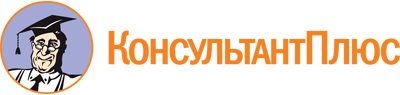 Постановление Правительства Свердловской области от 20.10.2022 N 693-ПП
(ред. от 25.05.2023)
"О предоставлении единовременных денежных выплат семьям и детям отдельных категорий граждан в связи с проведением специальной военной операции на территориях Украины, Донецкой Народной Республики, Луганской Народной Республики, Запорожской области и Херсонской области"
(вместе с "Порядком и условиями предоставления единовременной денежной выплаты семье гражданина, принимающего (принимавшего) участие в специальной военной операции на территориях Украины, Донецкой Народной Республики, Луганской Народной Республики, Запорожской области и Херсонской области или призванного на военную службу по мобилизации в Вооруженные Силы Российской Федерации в соответствии с Указом Президента Российской Федерации от 21 сентября 2022 года N 647 "Об объявлении частичной мобилизации в Российской Федерации", "Порядком и условиями предоставления единовременной денежной выплаты ребенку гражданина, принимающего (принимавшего) участие в специальной военной операции на территориях Украины, Донецкой Народной Республики, Луганской Народной Республики, Запорожской области и Херсонской области или призванного на военную службу по мобилизации в Вооруженные Силы Российской Федерации в соответствии с Указом Президента Российской Федерации от 21 сентября 2022 года N 647 "Об объявлении частичной мобилизации в Российской Федерации")Документ предоставлен КонсультантПлюс

www.consultant.ru

Дата сохранения: 05.06.2023
 Список изменяющих документов(в ред. Постановлений Правительства Свердловской областиот 03.11.2022 N 743-ПП, от 25.05.2023 N 363-ПП)Список изменяющих документов(в ред. Постановления Правительства Свердловской областиот 25.05.2023 N 363-ПП)Список изменяющих документов(в ред. Постановления Правительства Свердловской областиот 25.05.2023 N 363-ПП)Номер строкиСведения о лице, претендующем на получение единовременной денежной выплаты *Сведения о лице, претендующем на получение единовременной денежной выплаты *Сведения о лице, претендующем на получение единовременной денежной выплаты *Сведения о лице, претендующем на получение единовременной денежной выплаты *Сведения о лице, претендующем на получение единовременной денежной выплаты *Адрес проживания лица, претендующего на получение единовременной денежной выплатыАдрес проживания лица, претендующего на получение единовременной денежной выплатыАдрес проживания лица, претендующего на получение единовременной денежной выплатыАдрес проживания лица, претендующего на получение единовременной денежной выплатыАдрес проживания лица, претендующего на получение единовременной денежной выплатыКонтактные данные лица, претендующего на получение единовременной денежной выплатыКонтактные данные лица, претендующего на получение единовременной денежной выплатыРеквизиты кредитной организации для перечисления единовременной денежной выплатыРеквизиты кредитной организации для перечисления единовременной денежной выплатыФ.И.О. гражданина, принимающего (принимавшего) участие в специальной военной операции на территориях Украины, Донецкой Народной Республики, Луганской Народной Республики, Запорожской области и Херсонской области или призванного на военную службу по мобилизации в Вооруженные Силы Российской ФедерацииСтепень родства *Номер строкифамилияимяотчество (при наличии)дата рождения (ДД.ММ.ГГГГ)страховой номер индивидуального лицевого счета (000-000-000-00)населенный пунктулицаномер доманомер корпусаномер квартирыномер телефонаадрес электронной почты (при наличии)наименование кредитной организацииномер лицевого счета в кредитной организацииФ.И.О. гражданина, принимающего (принимавшего) участие в специальной военной операции на территориях Украины, Донецкой Народной Республики, Луганской Народной Республики, Запорожской области и Херсонской области или призванного на военную службу по мобилизации в Вооруженные Силы Российской ФедерацииСтепень родства *1234567891011121314151617Должностное лицо уполномоченного органа муниципального образования, расположенного на территории Свердловской областиДолжностное лицо уполномоченного органа муниципального образования, расположенного на территории Свердловской области(должность)(подпись)(Ф.И.О.)(дата)Список изменяющих документов(в ред. Постановления Правительства Свердловской областиот 25.05.2023 N 363-ПП)Список изменяющих документов(в ред. Постановления Правительства Свердловской областиот 25.05.2023 N 363-ПП)Номер строкиСведения о родителе (законном представителе) ребенка 1Сведения о родителе (законном представителе) ребенка 1Сведения о родителе (законном представителе) ребенка 1Сведения о родителе (законном представителе) ребенка 1Сведения о родителе (законном представителе) ребенка 1Сведения о родителе (законном представителе) ребенка 1Сведения о родителе (законном представителе) ребенка 1Сведения о ребенке 2Сведения о ребенке 2Сведения о ребенке 2Сведения о ребенке 2Сведения о ребенке 2Сведения о ребенке 2Сведения о ребенке 2Сведения о ребенке 2Сведения о ребенке 2Сведения о ребенке 2Сведения о ребенке 2Сведения о лицевом счетеСведения о лицевом счетеНомер строкифамилияимяотчество (при наличии)дата рождения (ДД.ММ.ГГГГ)страховой номер индивидуального лицевого счета (000-000-000-00)номер телефонаадрес электронной почты (при наличии)фамилияимяотчество (при наличии)дата рождения (ДД.ММ.ГГГГ)страховой номер индивидуального лицевого счета (000-000-000-00)Адрес проживанияАдрес проживанияАдрес проживанияАдрес проживанияАдрес проживанияНаименование образовательной организации, в которой обучается ребенок в возрасте от 18 до 23 летнаименование кредитной организацииномер лицевого счета ребенка 3 или родителя (законного представителя) ребенка в кредитной организацииНомер строкифамилияимяотчество (при наличии)дата рождения (ДД.ММ.ГГГГ)страховой номер индивидуального лицевого счета (000-000-000-00)номер телефонаадрес электронной почты (при наличии)фамилияимяотчество (при наличии)дата рождения (ДД.ММ.ГГГГ)страховой номер индивидуального лицевого счета (000-000-000-00)наименование населенного пунктанаименование улицыномер доманомер корпусаномер квартирыНаименование образовательной организации, в которой обучается ребенок в возрасте от 18 до 23 летнаименование кредитной организацииномер лицевого счета ребенка 3 или родителя (законного представителя) ребенка в кредитной организации123456789101112131415161718192021Должностное лицо уполномоченного органа муниципального образования, расположенного на территории Свердловской областиДолжностное лицо уполномоченного органа муниципального образования, расположенного на территории Свердловской области(должность)(подпись)(Ф.И.О.)(дата)